АДМИНИСТРАЦИЯ КОСТРОМСКОЙ ОБЛАСТИПОСТАНОВЛЕНИЕот 20 февраля 2013 г. N 53-аО РАЗВИТИИ ДОБРОВОЛЬЧЕСКОЙ (ВОЛОНТЕРСКОЙ) ДЕЯТЕЛЬНОСТИВ КОСТРОМСКОЙ ОБЛАСТИВ целях обеспечения согласованных действий исполнительных органов Костромской области, органов местного самоуправления муниципальных образований Костромской области, областных государственных учреждений, общественных организаций и объединений Костромской области в развитии добровольческой (волонтерской) деятельности среди молодежи в Костромской области администрация Костромской области постановляет:(в ред. постановлений администрации Костромской области от 01.08.2018 N 324-а, от 09.03.2021 N 92-а, от 14.12.2022 N 621-а)1. Образовать межведомственный совет по развитию добровольчества (волонтерства) и социально ориентированных некоммерческих организаций.(п. 1 в ред. постановления администрации Костромской области от 22.07.2019 N 265-а)2. Утвердить:1) положение о межведомственном совете по развитию добровольчества (волонтерства) и социально ориентированных некоммерческих организаций (приложение N 1);2) состав межведомственного совета по развитию добровольчества (волонтерства) и социально ориентированных некоммерческих организаций (приложение N 2);3) план мероприятий по развитию добровольческой (волонтерской) деятельности в Костромской области на 2021-2023 годы (приложение N 3) (далее - План мероприятий);(в ред. постановлений администрации Костромской области от 09.03.2021 N 92-а, от 27.03.2023 N 101-а)4) положение о мерах нематериального поощрения граждан за участие в добровольческой (волонтерской) деятельности на территории Костромской области (приложение N 4).(п. 2 в ред. постановления администрации Костромской области от 22.07.2019 N 265-а)3. Исполнительным органам Костромской области:1) обеспечить реализацию Плана мероприятий;2) организовать размещение информации о мерах поддержки волонтеров и социально ориентированных некоммерческих организаций в единой информационной системе в сфере развития добровольчества (волонтерства) (далее - Система), в сервисе Добро.Навигатор платформы ДОБРО.РФ.(п. 3 в ред. постановления администрации Костромской области от 27.03.2023 N 101-а)4. Комитету по делам молодежи Костромской области осуществлять расходы на реализацию Плана мероприятий в пределах средств областного бюджета на соответствующий год, выделенных на молодежную политику.(п. 4 в ред. постановления администрации Костромской области от 09.06.2016 N 203-а)5. Рекомендовать органам местного самоуправления муниципальных образований Костромской области, руководителям общественных организаций и объединений Костромской области:1) оказывать содействие межведомственному совету по развитию добровольчества (волонтерства) и социально ориентированных некоммерческих организаций в развитии добровольческой (волонтерской) деятельности в Костромской области;(пп. 1 в ред. постановления администрации Костромской области от 22.07.2019 N 265-а)2) обеспечить реализацию Плана мероприятий;3) организовать размещение информации о мерах поддержки для волонтеров и социально ориентированных некоммерческих организаций в Системе и в сервисе Добро.Навигатор платформы ДОБРО.РФ.(пп. 3 введен постановлением администрации Костромской области от 27.03.2023 N 101-а)6. Признать утратившими силу:1) постановление администрации Костромской области от 26 апреля 2010 года N 132-а "О развитии добровольческой деятельности в Костромской области на период 2010-2012 годов";2) постановление администрации Костромской области от 3 ноября 2011 года N 407-а "О внесении изменений в постановление администрации Костромской области от 26.04.2010 N 132-а".7. Контроль за исполнением настоящего постановления возложить на заместителя губернатора Костромской области, координирующего работу по вопросам реализации государственной и выработке региональной молодежной политики.8. Настоящее постановление вступает в силу со дня его официального опубликования.ГубернаторКостромской областиС.СИТНИКОВПриложение N 1УтвержденопостановлениемадминистрацииКостромской областиот 20 февраля 2013 г. N 53-аПОЛОЖЕНИЕО МЕЖВЕДОМСТВЕННОМ СОВЕТЕ ПО РАЗВИТИЮ ДОБРОВОЛЬЧЕСТВА(ВОЛОНТЕРСТВА) И СОЦИАЛЬНО ОРИЕНТИРОВАННЫХ НЕКОММЕРЧЕСКИХОРГАНИЗАЦИЙГлава 1. ОБЩИЕ ПОЛОЖЕНИЯ1. Межведомственный совет по развитию добровольчества (волонтерства) и социально ориентированных некоммерческих организаций (далее - Межведомственный совет) является постоянно действующим координационным органом, образованным в целях обеспечения согласованных действий исполнительных органов Костромской области, органов местного самоуправления муниципальных образований Костромской области, областных государственных учреждений, общественных организаций и объединений Костромской области в развитии добровольческой (волонтерской) деятельности среди молодежи.(в ред. постановления администрации Костромской области от 14.12.2022 N 621-а)2. В своей деятельности Межведомственный совет руководствуется Конституцией Российской Федерации, федеральными законами и иными нормативными правовыми актами Российской Федерации, Уставом Костромской области, законами и иными нормативными правовыми актами Костромской области, а также настоящим Положением.Глава 2. ЦЕЛЬ И ЗАДАЧИ МЕЖВЕДОМСТВЕННОГО СОВЕТА3. Основной целью деятельности Межведомственного совета является активизация потенциала добровольчества (волонтерства) как ресурса социально-экономического развития общества, формирование гражданской позиции, самоорганизации, чувства социальной ответственности, солидарности, взаимопомощи и милосердия в обществе.4. Задачами Межведомственного совета являются:1) координация действий исполнительных органов Костромской области, органов местного самоуправления муниципальных образований Костромской области, областных государственных учреждений, социально ориентированных некоммерческих организаций, организаторов добровольческой (волонтерской) деятельности по реализации плана мероприятий по развитию добровольческой (волонтерской) деятельности в Костромской области (далее - План мероприятий) на соответствующий год;(в ред. постановлений администрации Костромской области от 09.03.2021 N 92-а, от 14.12.2022 N 621-а)2) содействие созданию системы профессиональной подготовки специалистов государственных учреждений, социально ориентированных некоммерческих организаций, организаторов добровольческой (волонтерской) деятельности;3) содействие формированию системы поддержки, нематериального поощрения граждан за участие в добровольческой (волонтерской) деятельности на территории Костромской области и развития добровольчества (волонтерства);4) формирование условий для эффективного использования потенциала добровольческой (волонтерской) деятельности на этапах планирования и реализации государственных социальных программ в сферах патриотического воспитания граждан, благотворительной деятельности и социального патронажа малообеспеченных граждан, детей, оказавшихся в трудной жизненной ситуации, и других "групп риска", благоустройства территорий, восстановления памятников истории и культуры, пропаганды здорового образа жизни, охраны окружающей среды;5) мониторинг исполнения Плана мероприятий и при необходимости подготовка предложений по внесению в него изменений и дополнений;6) информационное освещение реализации Плана мероприятий, процесса развития добровольческой (волонтерской) деятельности среди молодежи через официальные средства массовой информации Костромской области и в информационно-телекоммуникационной сети Интернет на сайтах: www.adm44.ru, http://www.kdm44.ru.(в ред. постановления администрации Костромской области от 09.03.2021 N 92-а)Глава 3. ФУНКЦИИ МЕЖВЕДОМСТВЕННОГО СОВЕТА5. Для достижения поставленной цели и решения задач Межведомственный совет осуществляет следующие функции:1) готовит предложения по определению основных направлений и механизмов взаимодействия исполнительных органов Костромской области, органов законодательной власти Костромской области, органов местного самоуправления муниципальных образований Костромской области, областных государственных учреждений, общественных организаций и объединений, некоммерческих организаций Костромской области;(в ред. постановления администрации Костромской области от 14.12.2022 N 621-а)2) приглашает к участию в своих заседаниях должностных лиц исполнительных органов Костромской области, органов законодательной власти Костромской области, органов местного самоуправления муниципальных образований Костромской области, представителей общественных организаций и объединений, социально ориентированных некоммерческих организаций Костромской области;(в ред. постановления администрации Костромской области от 14.12.2022 N 621-а)3) готовит информационные и аналитические материалы по вопросам развития добровольческой (волонтерской) деятельности, социально ориентированных некоммерческих организаций на территории Костромской области для губернатора Костромской области, Костромской областной Думы, исполнительных органов Костромской области и органов местного самоуправления муниципальных образований Костромской области;(в ред. постановления администрации Костромской области от 14.12.2022 N 621-а)4) размещает информацию о своей деятельности и другие материалы по освещению вопросов развития добровольческой (волонтерской) деятельности, деятельности социально ориентированных некоммерческих организаций в официальных средствах массовой информации Костромской области и в информационно-телекоммуникационной сети "Интернет" на сайтах: www.adm44.ru, http://www.kdm44.ru.(в ред. Постановления Администрации Костромской области от 09.03.2021 N 92-а)Глава 4. ОРГАНИЗАЦИЯ ДЕЯТЕЛЬНОСТИ МЕЖВЕДОМСТВЕННОГО СОВЕТА6. Межведомственный совет состоит из председателя Межведомственного совета, заместителя председателя Межведомственного совета, секретаря Межведомственного совета, членов Межведомственного совета.7. Персональный состав Межведомственного совета утверждается постановлением администрации Костромской области.8. Члены Межведомственного совета принимают участие в его работе на общественных началах.9. Председатель Межведомственного совета:1) руководит работой Межведомственного совета;2) проводит заседания Межведомственного совета;3) определяет дату и время проведения заседания Межведомственного совета;4) утверждает план работы Межведомственного совета;5) подписывает протоколы заседаний Межведомственного совета.Во время отсутствия председателя Межведомственного совета его обязанности исполняет заместитель председателя Межведомственного совета.10. Секретарь Межведомственного совета:1) готовит материалы на заседания Межведомственного совета;2) информирует членов Межведомственного совета о дате и времени проведения очередного заседания Межведомственного совета не позднее 5 дней до даты проведения заседания;3) ведет, оформляет, подписывает протоколы заседаний Межведомственного совета;4) осуществляет мониторинг соблюдения сроков исполнения решений Межведомственного совета.11. Межведомственный совет осуществляет свою деятельность в соответствии с планом работы, который принимается на заседании Межведомственного совета и утверждается председателем Межведомственного совета.12. Заседания Межведомственного совета проводятся по мере необходимости, но не реже 1 раза в полугодие.13. Решения Межведомственного совета принимаются открытым голосованием простым большинством голосов присутствующих на заседании членов Межведомственного совета, имеющих право решающего голоса. Заседание Межведомственного совета считается правомочным, если на нем присутствует более половины ее членов, имеющих право решающего голоса. При равенстве голосов членов Межведомственного совета голос председательствующего на заседании является решающим.14. Решения Межведомственного совета носят обязательный характер для представленных в Межведомственном совете исполнительных органов Костромской области и подразделений аппарата администрации Костромской области.(в ред. постановления администрации Костромской области от 14.12.2022 N 621-а)15. Организационно-техническое обеспечение деятельности Межведомственного совета осуществляет комитет по делам молодежи Костромской области.Приложение N 2УтвержденпостановлениемадминистрацииКостромской областиот 20 февраля 2013 г. N 53-аСОСТАВМЕЖВЕДОМСТВЕННОГО СОВЕТА ПО РАЗВИТИЮ ДОБРОВОЛЬЧЕСТВА(ВОЛОНТЕРСТВА) И СОЦИАЛЬНО ОРИЕНТИРОВАННЫХ НЕКОММЕРЧЕСКИХОРГАНИЗАЦИЙПриложение N 3УтвержденпостановлениемадминистрацииКостромской областиот 20 февраля 2013 г. N 53-аПЛАНМЕРОПРИЯТИЙ ПО РАЗВИТИЮ ДОБРОВОЛЬЧЕСКОЙ (ВОЛОНТЕРСКОЙ)ДЕЯТЕЛЬНОСТИ В КОСТРОМСКОЙ ОБЛАСТИ НА 2021-2023 ГОДЫПриложение N 4УтвержденопостановлениемадминистрацииКостромской областиот 20 февраля 2013 г. N 53-аПОЛОЖЕНИЕО МЕРАХ НЕМАТЕРИАЛЬНОГО ПООЩРЕНИЯ ГРАЖДАНЗА УЧАСТИЕ В ДОБРОВОЛЬЧЕСКОЙ (ВОЛОНТЕРСКОЙ) ДЕЯТЕЛЬНОСТИНА ТЕРРИТОРИИ КОСТРОМСКОЙ ОБЛАСТИГлава 1. ОБЩИЕ ПОЛОЖЕНИЯ1. Настоящее Положение разработано в соответствии с Федеральным законом Российской Федерации от 5 февраля 2018 года N 15-ФЗ "О внесении изменений в отдельные законодательные акты Российской Федерации по вопросам добровольчества (волонтерства)", Законами Костромской области от 6 ноября 1997 года N 16 "О государственной поддержке молодежных и детских общественных объединений в Костромской области", от 21 октября 2010 года N 675-4-ЗКО "О молодежной политике в Костромской области" и определяет формы, механизмы нематериального поощрения граждан за участие в добровольческой (волонтерской) деятельности на территории Костромской области.2. Система нематериального поощрения граждан за участие в добровольческой (волонтерской) деятельности на территории Костромской области - это комплекс мер и мероприятий, направленных на обеспечение заинтересованности граждан в осуществлении добровольческой (волонтерской) деятельности (привлечении добровольцев (волонтеров).Глава 2. ФОРМЫ НЕМАТЕРИАЛЬНОГО ПООЩРЕНИЯ ГРАЖДАНЗА УЧАСТИЕ В ДОБРОВОЛЬЧЕСКОЙ (ВОЛОНТЕРСКОЙ) ДЕЯТЕЛЬНОСТИ3. Формами нематериального поощрения граждан за участие в добровольческой (волонтерской) деятельности на территории Костромской области являются:1) создание условий для организации работы добровольцев (волонтеров) - проведение комплекса мер и мероприятий, направленных на увеличение количества лиц, систематически участвующих в добровольческой (волонтерской) деятельности.Эта форма включает в себя:обеспечение развития инфраструктуры добровольчества (волонтерства);предоставление информационной, консультационной поддержки добровольческим (волонтерским) организациям при реализации программ и проектов;создание и обновление базы добровольческих (волонтерских) вакансий и предложений об оказании добровольческих услуг и их дальнейшая взаимосвязь;2) предоставление добровольцам (волонтерам) возможности участия в образовательных программах и мероприятиях на бесплатной или льготной основе, приобретения опыта работы по различным направлениям деятельности.Эта форма включает в себя:реализацию заинтересованными исполнительными органами Костромской области и организациями Костромской области, некоммерческими организациями Костромской области программ и проектов, обучающих мероприятий, направленных на подготовку добровольцев (волонтеров) по различным направлениям деятельности, в том числе с выдачей документа установленного образца;(в ред. постановления администрации Костромской области от 14.12.2022 N 621-а)организацию стажировок добровольцев (волонтеров) по различным направлениям деятельности;консультирование заинтересованными исполнительными органами Костромской области и организациями Костромской области, органами местного самоуправления муниципальных образований Костромской области добровольческих (волонтерских) организаций и объединений, добровольцев (волонтеров);(в ред. постановления администрации Костромской области от 14.12.2022 N 621-а)3) создание системы информационного сопровождения деятельности добровольцев (волонтеров), обеспечение доступа добровольцев (волонтеров) к таким информационным источникам и материалам, как библиотечная система, научно-исследовательские разработки, новые технологии.Эта форма включает в себя:популяризацию в средствах массовой информации конкретных примеров добровольческой (волонтерской) деятельности, распространение информации о формах и преимуществах участия граждан в благотворительной, в том числе добровольческой (волонтерской), деятельности в региональных и местных средствах массовой информации;организацию работы тематических информационных ресурсов в информационно-телекоммуникационной сети Интернет, в том числе в социальных сетях;выпуск специализированных изданий по вопросам добровольческой (волонтерской) деятельности;4) оценка заслуг добровольцев (волонтеров) со стороны государства и общества (социальное признание).Эта форма включает в себя:организацию работы по выдаче личной книжки добровольца (волонтера);представление отзыва о деятельности добровольца (волонтера) при его участии в конкурсе на кадровый резерв для замещения вакантных должностей государственной гражданской службы Костромской области, муниципальной службы в органах местного самоуправления Костромской области;ежегодное проведение регионального этапа Всероссийского конкурса "Доброволец России", а также проведение аналогичных конкурсов на уровне муниципальных образований Костромской области;признание труда добровольцев (волонтеров) через благодарности и рекомендации, подписанные известными людьми (политиками, деятелями культуры, искусства, образования, спорта).Глава 3. МЕХАНИЗМЫ НЕМАТЕРИАЛЬНОГО ПООЩРЕНИЯ ГРАЖДАН,ЗАНИМАЮЩИХСЯ ДОБРОВОЛЬЧЕСКОЙ (ВОЛОНТЕРСКОЙ) ДЕЯТЕЛЬНОСТЬЮ4. Участниками системы нематериального поощрения граждан, занимающихся добровольческой (волонтерской) деятельностью, являются исполнительные органы Костромской области, органы местного самоуправления муниципальных образований Костромской области, организации всех форм собственности.(в ред. постановления администрации Костромской области от 14.12.2022 N 621-а)5. Механизмами нематериального поощрения граждан, занимающихся добровольческой (волонтерской) деятельностью, являются:1) определение форм и методов нематериального поощрения граждан, занимающихся добровольческой (волонтерской) деятельностью;2) формирование конкретных мер по нематериальному поощрению граждан, занимающихся добровольческой (волонтерской) деятельностью;3) определение периодичности проведения мероприятий по нематериальному поощрению граждан, занимающихся добровольческой (волонтерской) деятельностью.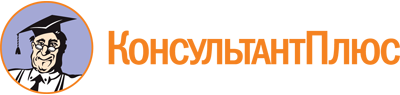 Постановление Администрации Костромской области от 20.02.2013 N 53-а
(ред. от 24.07.2023)
"О развитии добровольческой (волонтерской) деятельности в Костромской области"
(вместе с "Положением межведомственном совете по развитию добровольчества (волонтерства) и социально ориентированных некоммерческих организаций", "Планом мероприятий по развитию добровольческой (волонтерской) деятельности в Костромской области на 2016-2019 годы", "Положением о мерах нематериального поощрения граждан за участие в добровольческой (волонтерской) деятельности на территории Костромской области")Документ предоставлен КонсультантПлюс

www.consultant.ru

Дата сохранения: 19.11.2023
 Список изменяющих документов(в ред. постановлений администрации Костромской областиот 17.07.2014 N 284-а, от 09.06.2016 N 203-а, от 17.07.2017 N 270-а,от 01.08.2018 N 324-а, от 06.08.2018 N 332-а, от 04.12.2018 N 505-а,от 22.07.2019 N 265-а, от 05.08.2019 N 301-а, от 20.07.2020 N 315-а,от 01.02.2021 N 29-а, от 09.03.2021 N 92-а, от 09.08.2021 N 353-а,от 23.05.2022 N 255-а, от 11.07.2022 N 335-а, от 13.10.2022 N 507-а,от 14.12.2022 N 621-а, от 27.03.2023 N 101-а, от 05.06.2023 N 223-а,от 24.07.2023 N 314-а)Список изменяющих документов(в ред. постановлений администрации Костромской областиот 22.07.2019 N 265-а, от 09.03.2021 N 92-а, от 14.12.2022 N 621-а)Список изменяющих документов(в ред. постановлений администрации Костромской областиот 06.08.2018 N 332-а, от 04.12.2018 N 505-а, от 22.07.2019 N 265-а,от 05.08.2019 N 301-а, от 20.07.2020 N 315-а, от 01.02.2021 N 29-а,от 09.08.2021 N 353-а, от 23.05.2022 N 255-а, от 11.07.2022 N 335-а,от 13.10.2022 N 507-а, от 24.07.2023 N 314-а)БогдановИван Анатольевич-заместитель губернатора Костромской области, председатель межведомственного советаИсаковаЕлена Павловна-председатель комитета по делам молодежи Костромской области, заместитель председателя межведомственного советаКадочниковПавел Александрович-заведующий сектором патриотического воспитания и реализации молодежных программ комитета по делам молодежи Костромской области, секретарь межведомственного советаАникееваНадежда Юрьевна-региональный координатор Костромского регионального отделения Всероссийского общественного движения "Волонтеры-медики" (по согласованию)БеляевАндрей Владиславович-директор департамента природных ресурсов и охраны окружающей среды Костромской областиБузинАлексей Валерьевич-командир Костромского добровольного поисково-спасательного отряда "ЛизаАлерт" (по согласованию)ВасильковаЕкатерина Александровна-директор департамента по труду и социальной защите населения Костромской областиГиринНиколай Владимирович-директор департамента здравоохранения Костромской областиГоликоваСветлана Евгеньевна-начальник инспекции по охране объектов культурного наследия Костромской областиГусевАндрей Сергеевич-куратор добровольческого (волонтерского) направления благотворительного фонда помощи пожилым людям и инвалидам "Старость в радость. Кострома" (по согласованию)ДубоваяАлександра Васильевна-председатель Костромской областной организации общероссийской общественной организации "Всероссийское общество инвалидов" (по согласованию)ЖабкоИрина Владимировна-директор департамента информационной политики, анализа и развития коммуникационных ресурсов Костромской областиЗайцевВадим Валерьевич-Заместитель директора ОГБУ "Молодежный центр "Кострома"ЗахаровЛеонид Александрович-заместитель директора департамента региональной безопасности Костромской областиЗбродоваСветлана Борисовна-руководитель Костромского регионального отделения Всероссийского детско-юношеского общественного движения "Школа безопасности" (по согласованию)КатыкинаНаталья Владимировна-председатель Костромской областной организации общероссийской общественной организации "Российский Союз Молодежи" (по согласованию)КонжинИлья Рудольфович-председатель правления Костромской городской молодежной общественной организации "МЫ" (по согласованию)КрасновДмитрий Анатольевич-председатель Совета регионального отделения Общероссийского общественно-государственного движения детей и молодежи "Движение первых" Костромской области (по согласованию)ЛаринаОльга Борисовна-заместитель начальника управления по вопросам внутренней политики администрации Костромской областиМорозовИлья Николаевич-директор департамента образования и науки Костромской областиНазинаМарина Александровна-директор департамента культуры Костромской областиОдеговаОксана Леонидовна-директор благотворительного фонда "География Добра" (по согласованию)ПетроваМария Сергеевна-начальник отдела реализации государственной молодежной политики, профилактической и просветительской работы ФГБОУ ВО "Костромской государственный университет" (по согласованию)ПотемкинаВера Николаевна-руководитель регионального центра развития добровольческой деятельности в Костромской области, руководитель Костромского регионального отделения Всероссийского общественного движения "Волонтеры Победы" (по согласованию)СвистуновАлександр Александрович-директор департамента экономического развития Костромской областиСмирноваЕкатерина Андреевна-консультант сектора патриотического воспитания и реализации молодежных программ комитета по делам молодежи Костромской областиТрульСергей Валерьевич-председатель совета Костромской областной общественной молодежной организации инвалидов "Белый дельфин" (по согласованию)ЦикуновЮрий Федорович-председатель Общественной палаты Костромской области (по согласованию)ЧепогузовПавел Евгеньевич-председатель комитета по физической культуре и спорту Костромской областиШияновСергей Владимирович-директор ОГБУ "Центр патриотического воспитания и допризывной подготовки молодежи "Патриот"Список изменяющих документов(в ред. постановлений администрации Костромской областиот 09.03.2021 N 92-а, от 14.12.2022 N 621-а, от 05.06.2023 N 223-а)N п/пМероприятиеСрок исполненияИсполнитель1234Раздел I. ОРГАНИЗАЦИОННО-МЕТОДИЧЕСКАЯ И ОБРАЗОВАТЕЛЬНАЯ ПОДДЕРЖКА РАЗВИТИЯ ДОБРОВОЛЬЧЕСКОГО (ВОЛОНТЕРСКОГО) ДВИЖЕНИЯРаздел I. ОРГАНИЗАЦИОННО-МЕТОДИЧЕСКАЯ И ОБРАЗОВАТЕЛЬНАЯ ПОДДЕРЖКА РАЗВИТИЯ ДОБРОВОЛЬЧЕСКОГО (ВОЛОНТЕРСКОГО) ДВИЖЕНИЯРаздел I. ОРГАНИЗАЦИОННО-МЕТОДИЧЕСКАЯ И ОБРАЗОВАТЕЛЬНАЯ ПОДДЕРЖКА РАЗВИТИЯ ДОБРОВОЛЬЧЕСКОГО (ВОЛОНТЕРСКОГО) ДВИЖЕНИЯРаздел I. ОРГАНИЗАЦИОННО-МЕТОДИЧЕСКАЯ И ОБРАЗОВАТЕЛЬНАЯ ПОДДЕРЖКА РАЗВИТИЯ ДОБРОВОЛЬЧЕСКОГО (ВОЛОНТЕРСКОГО) ДВИЖЕНИЯ1.Подготовка памятки по участию добровольцев (волонтеров) в создании коллекции фотодокументов: фотографирование населенных пунктов Костромской области, существующих и исчезающих; съемка важных событий и актуальных мероприятий, происходящих на территории региона; фиксирование элементов быта и повседневности; создание портретов современниковС 1 марта по 25 декабря 2021 годаДепкультуры Костромской области, ОГКУ "Государственный архив Костромской области"2.Проведение межведомственного круглого стола "Молодежное волонтерство в сфере культуры: версии существующие и перспективные"С 1 по 31 октября 2022 годаДепкультуры Костромской области, ОГБУК "Костромская областная универсальная научная библиотека"3.Проведение круглого стола "Диалог поколений" по развитию "серебряного" волонтерстваС 1 по 31 октября 2023 годаДепкультуры Костромской области, ОГБУК "Костромская областная универсальная научная библиотека"4.Проведение практикума "Вожатые в Гайдарке!"До 25 декабря 2021 года, далее - ежегодно, с 1 января по 25 декабряДепкультуры Костромской области, ОГБУК "Костромская областная библиотека для детей и молодежи имени Аркадия Гайдара"5.Методическое сопровождение организаторов добровольческой (волонтерской) деятельностиДо 25 декабря 2021 года, далее - ежегодно, с 1 января по 25 декабряКоммолодежь Костромской области, региональный центр развития добровольческой деятельности в Костромской области6.Обеспечение деятельности регионального центра развития добровольческой деятельности в Костромской областиДо 25 декабря 2021 года, далее - ежегодно, с 1 января по 25 декабряКоммолодежь Костромской области, региональный центр развития добровольческой деятельности в Костромской области7.Организация участия молодежи в международных, всероссийских и региональных слетах и форумах по развитию добровольческого (волонтерского) движенияДо 25 декабря 2021 года, далее - ежегодно, с 1 января по 25 декабряКоммолодежь Костромской области8.Подписание соглашений о сотрудничестве и развитии добровольчества (волонтерства) между региональным центром развития добровольческой деятельности в Костромской области и организаторами добровольческой (волонтерской) деятельностиДо 25 декабря 2021 года, далее - ежегодно, с 1 января по 25 декабряРегиональный центр развития добровольческой деятельности в Костромской области9.Сопровождение крупных региональных мероприятий (событийное волонтерство)До 25 декабря 2021 года, далее - ежегодно, с 1 января по 25 декабряКоммолодежь Костромской области, региональный центр событийного волонтерства (добровольчества) Костромской области10.Проведение информационной и рекламной кампании в целях популяризации добровольчества (волонтерства), в том числе рекламные ролики на телевидении и в информационно-телекоммуникационной сети ИнтернетДо 25 декабря 2021 года, далее - ежегодно, с 1 января по 25 декабряДепинформполитики Костромской области, Коммолодежь Костромской области, органы местного самоуправления муниципальных образований Костромской области11.Проведение мероприятий по пропаганде ценностей добровольчества (волонтерства) среди учащихся образовательных организаций Костромской областиДо 25 декабря 2021 года, далее - ежегодно, с 1 января по 25 декабряДепобрнауки Костромской областиРаздел II. ФОРМИРОВАНИЕ РЕСУРСНОЙ ПОДДЕРЖКИ ДОБРОВОЛЬЧЕСКИХ (ВОЛОНТЕРСКИХ) ИНИЦИАТИВРаздел II. ФОРМИРОВАНИЕ РЕСУРСНОЙ ПОДДЕРЖКИ ДОБРОВОЛЬЧЕСКИХ (ВОЛОНТЕРСКИХ) ИНИЦИАТИВРаздел II. ФОРМИРОВАНИЕ РЕСУРСНОЙ ПОДДЕРЖКИ ДОБРОВОЛЬЧЕСКИХ (ВОЛОНТЕРСКИХ) ИНИЦИАТИВРаздел II. ФОРМИРОВАНИЕ РЕСУРСНОЙ ПОДДЕРЖКИ ДОБРОВОЛЬЧЕСКИХ (ВОЛОНТЕРСКИХ) ИНИЦИАТИВ1.Проведение форума Центрального федерального округа в сфере студенческого добровольчестваС 23 по 25 апреля 2021 годаКоммолодежь Костромской области, региональный центр развития добровольческой деятельности в Костромской области, региональный центр событийного волонтерства (добровольчества) Костромской области2.Проведение областного форума добровольцев (волонтеров)15 декабря 2021, 2022, 2023 годовКоммолодежь Костромской области, органы местного самоуправления муниципальных образований Костромской области3.Предоставление субсидий социально ориентированным некоммерческим организациям из областного бюджета на реализацию социально значимых проектов и программДо 25 декабря 2021 года, далее - ежегодно, с 1 января по 25 декабряУправление по вопросам внутренней политики администрации Костромской области4.Создание ресурсного центра "серебряных" волонтеровДо 25 декабря 2022 годаДепкультуры Костромской области, Коммолодежь Костромской области, ОГБУК "Костромская областная универсальная научная библиотека"Раздел III. ПОДДЕРЖКА СОЦИАЛЬНЫХ ИНИЦИАТИВ, РАЗВИТИЕ ДОБРОВОЛЬЧЕСКОЙ (ВОЛОНТЕРСКОЙ) ДЕЯТЕЛЬНОСТИ В СФЕРЕ ПАТРИОТИЧЕСКОГО ВОСПИТАНИЯ, ПРОПАГАНДЫ ЗДОРОВОГО ОБРАЗА ЖИЗНИ, БЛАГОТВОРИТЕЛЬНОСТИ И МИЛОСЕРДИЯ, ОХРАНЫ ОБЩЕСТВЕННОГО ПОРЯДКАРаздел III. ПОДДЕРЖКА СОЦИАЛЬНЫХ ИНИЦИАТИВ, РАЗВИТИЕ ДОБРОВОЛЬЧЕСКОЙ (ВОЛОНТЕРСКОЙ) ДЕЯТЕЛЬНОСТИ В СФЕРЕ ПАТРИОТИЧЕСКОГО ВОСПИТАНИЯ, ПРОПАГАНДЫ ЗДОРОВОГО ОБРАЗА ЖИЗНИ, БЛАГОТВОРИТЕЛЬНОСТИ И МИЛОСЕРДИЯ, ОХРАНЫ ОБЩЕСТВЕННОГО ПОРЯДКАРаздел III. ПОДДЕРЖКА СОЦИАЛЬНЫХ ИНИЦИАТИВ, РАЗВИТИЕ ДОБРОВОЛЬЧЕСКОЙ (ВОЛОНТЕРСКОЙ) ДЕЯТЕЛЬНОСТИ В СФЕРЕ ПАТРИОТИЧЕСКОГО ВОСПИТАНИЯ, ПРОПАГАНДЫ ЗДОРОВОГО ОБРАЗА ЖИЗНИ, БЛАГОТВОРИТЕЛЬНОСТИ И МИЛОСЕРДИЯ, ОХРАНЫ ОБЩЕСТВЕННОГО ПОРЯДКАРаздел III. ПОДДЕРЖКА СОЦИАЛЬНЫХ ИНИЦИАТИВ, РАЗВИТИЕ ДОБРОВОЛЬЧЕСКОЙ (ВОЛОНТЕРСКОЙ) ДЕЯТЕЛЬНОСТИ В СФЕРЕ ПАТРИОТИЧЕСКОГО ВОСПИТАНИЯ, ПРОПАГАНДЫ ЗДОРОВОГО ОБРАЗА ЖИЗНИ, БЛАГОТВОРИТЕЛЬНОСТИ И МИЛОСЕРДИЯ, ОХРАНЫ ОБЩЕСТВЕННОГО ПОРЯДКА1.Привлечение добровольцев (волонтеров) к благоустройству памятных мест, аллей славы и мест воинских захоронений ветеранов Великой Отечественной войныДо 25 декабря 2021 года, далее - ежегодно, с 1 января по 25 декабряКоммолодежь Костромской области, органы местного самоуправления муниципальных образований Костромской области, Костромское региональное отделение Общероссийского общественного движения по увековечению памяти погибших при защите Отечества "Поисковое движение России", Костромское региональное отделение Всероссийского общественного движения "Волонтеры Победы"2.Привлечение добровольцев (волонтеров) к обустройству родников на территории муниципальных образований Костромской области и благоустройству особо охраняемых природных территорий в городе Костроме, в том числе организация работы по формированию добровольческих (волонтерских) отрядов на период проведения общероссийской акции "Марш парков" и Дней защиты от экологической опасности в Костромской областиДо 25 декабря 2021 года, далее - ежегодно, с 1 января по 25 декабряДПР Костромской области, органы местного самоуправления муниципальных образований Костромской области3.Организация регионального этапа Всероссийской акции "Добровольцы - детям"С 1 июня по 30 сентября 2021, 2022, 2023 годовКоммолодежь Костромской области, Дептрудсоцзащиты Костромской области, Комспорт Костромской области, Депкультуры Костромской области4.Проведение мероприятий, посвященных Международному дню очистки водоемовС 1 по 30 июня 2021, 2022, 2023 годовДПР Костромской области5.Проведение регионального фестиваля "Турнир по вылову брошенных орудий лова и мусора "Чистые водоемы"С 1 по 30 июня 2021, 2022, 2023 годовДПР Костромской области6.Проведение экологической акции "Чистый берег"С 1 июня по 31 июля 2021, 2022, 2023 годовДПР Костромской области7.Проведение межрегионального чемпионата по снегоходному биатлону "Русская зима"До 30 марта 2021, далее - ежегодно, с 1 февраля по 30 мартаДПР Костромской области8.Проведение плоггинг-забега "Чистая Кострома"С 1 сентября по 31 октября 2021, 2022, 2023 годовДПР Костромской области9.Организация интерактивного концерта "Играем вместе" - совместного проекта студентов, преподавателей ОГБПОУ "Костромской областной музыкальный колледж" и благотворительного фонда помощи детям "Добрые люди"С 1 по 25 декабря 2021, 2022, 2023 годовДепкультуры Костромской области, ОГБПОУ "Костромской областной музыкальный колледж"10.Проведение цикла теоретических и практических занятий для добровольцев "Школа волонтеров"До 25 декабря 2021 года, далее - ежегодно, с 1 января по 25 декабряДепкультуры Костромской области, ОГКУК "Библиотека-центр культурно-просветительной и информационной работы инвалидов по зрению"11.Реализация проекта "Книгоношение"До 25 декабря 2021 года, далее - ежегодно, с 1 января по 25 декабряДепкультуры Костромской области, ОГБУК "Костромская областная библиотека для детей и молодежи имени Аркадия Гайдара"12.Организация посещения ветеранами Великой Отечественной войны и инвалидами выставок "Музей театрального костюма"До 25 декабря 2021 года, далее - ежегодно, с 1 января по 25 декабряДепкультуры Костромской области, ОГБУК "Костромской государственный ордена Трудового Красного Знамени драматический театр имени А.Н.Островского"13.Волонтерское сопровождение основных мероприятий, посвященных памятным датам и событиям Великой Отечественной войны 1941-1945 гг.До 25 декабря 2021 года, далее - ежегодно, с 1 января по 25 декабряДепкультуры Костромской области, ОГБУК "Областной Дом народного творчества им. Иосифа Кобзона"(в ред. постановления администрации Костромской области от 14.12.2022 N 621-а)(в ред. постановления администрации Костромской области от 14.12.2022 N 621-а)(в ред. постановления администрации Костромской области от 14.12.2022 N 621-а)(в ред. постановления администрации Костромской области от 14.12.2022 N 621-а)14.Проведение благотворительного спектакля для ветеранов Великой Отечественной войныС 1 по 31 мая 2021, 2022, 2023 годовДепкультуры Костромской области, ОГБУК "Костромской государственный ордена Трудового Красного Знамени драматический театр имени А.Н.Островского"15.Проведение добровольческой смены для несовершеннолетних на базе загородного лагеря отдыха и оздоровления детейС 1 июня по 31 августа 2021, 2022, 2023 годовКоммолодежь Костромской области, Дептрудсоцзащиты Костромской области16.Организация участия волонтеров (добровольцев) в организации деятельности разновозрастных отрядов в муниципальных образованиях Костромской области в период летней оздоровительной кампанииДо 25 декабря 2021 года, далее - ежегодно, с 1 января по 25 декабряКоммолодежь Костромской области, Дептрудсоцзащиты Костромской области17.Организация участия воспитанников социозащитных учреждений для несовершеннолетних в проведении благотворительной акции "Внуки Победы", направленной на оказание помощи ветеранам Великой Отечественной войны и труженикам тылаДо 25 декабря 2021 года, далее - ежегодно, с 1 января по 25 декабряДептрудсоцзащиты Костромской области18.Организация агитационной работы для привлечения пожилых людей к волонтерскому движению "Серебряное" волонтерство"До 25 декабря 2021 года, далее - ежегодно, с 1 января по 25 декабряДептрудсоцзащиты Костромской области19.Организация привлечения добровольцев (волонтеров) для участия в работах по сохранению объектов культурного наследия, установленных Постановлением Правительства Российской Федерации от 25 декабря 2019 года N 1828 "Об особенностях участия добровольцев (волонтеров) в работах по сохранению объектов культурного наследия, включенных в единый государственный реестр объектов культурного наследия (памятников истории и культуры) народов Российской Федерации, или выявленных объектов культурного наследия":1) ремонтные работы, проводимые в целях поддержания в эксплуатационном состоянии объекта культурного наследия и не изменяющие его особенностей, составляющих предмет охраны объекта культурного наследия;2) работы по приспособлению объекта культурного наследия для современного использования, в том числе работы по приспособлению инженерных систем и оборудования, за исключением реставрации, представляющих собой историко-культурную ценность элементов объекта культурного наследия;3) работы по благоустройству территории объекта культурного наследияДо 25 декабря 2021 года, далее - ежегодно, с 1 января по 25 декабряОхранкультуры Костромской области20.Организация помощи в осуществлении систематического наблюдения за объектами культурного наследия, находящихся в труднодоступных местностях муниципальных образований Костромской области, с целью их фотофиксации и направления информации в государственный орган охраны памятников истории и культурыДо 25 декабря 2021 года, далее - ежегодно, с 1 января по 25 декабряОхранкультуры Костромской области21.Проведение акции "Всероссийский день посадки леса"С 1 мая по 30 июня 2021, 2022, 2023 годовДЛХ Костромской области22.Организация взаимодействия с представителями российского казачества при осуществлении мероприятий государственного лесного надзораС 1 мая по 30 июня 2021, 2022, 2023 годовДЛХ Костромской области23.Реализация экологического проекта "Чистые игры"С 20 апреля по 10 мая 2021 годаКоммолодежь Костромской области, администрация Кологривского муниципального района Костромской области24.Разработка комплекса мер по формированию у граждан, в том числе детей и молодежи, активной гражданской позиции, чувства сопричастности к процессам, происходящим в стране, истории и культуре России путем вовлечения их в волонтерскую практику на период 2024-2025 годовДо 1 ноября 2023 годаКоммолодежь Костромской области, Депобрнауки Костромской области, Депкультуры Костромской области, управление по вопросам внутренней политики администрации Костромской области(п. 24 введен постановлением Администрации Костромской области от 05.06.2023 N 223-а)(п. 24 введен постановлением Администрации Костромской области от 05.06.2023 N 223-а)(п. 24 введен постановлением Администрации Костромской области от 05.06.2023 N 223-а)(п. 24 введен постановлением Администрации Костромской области от 05.06.2023 N 223-а)25.Реализация мер, проведение мероприятий по расширению участия волонтеров в сфере гражданско-патриотического воспитания, в том числе в оказании помощи ветеранам Великой Отечественной войны и боевых действий; благоустройстве памятных мест и воинских захоронений, содействии в увековечении памяти погибших при защите Отечества; организации акций, посвященных памятным событиям в истории Российской ФедерацииДо 25 декабря 2023 годаКоммолодежь Костромской области(п. 25 введен постановлением Администрации Костромской области от 05.06.2023 N 223-а)(п. 25 введен постановлением Администрации Костромской области от 05.06.2023 N 223-а)(п. 25 введен постановлением Администрации Костромской области от 05.06.2023 N 223-а)(п. 25 введен постановлением Администрации Костромской области от 05.06.2023 N 223-а)26.Привлечение волонтеров к работе семейных клубов, клубов по интересам, действующих на базе библиотечных и клубных учреждений, и в деятельность по оказанию помощи для участников специальной военной операции и членов их семейДо 25 декабря 2023 годаДепкультуры Костромской области, Дептрудсоцзащиты Костромской области, Коммолодежь Костромской области, органы местного самоуправления муниципальных образований Костромской области, областные государственные и муниципальные учреждения культуры(п. 26 введен постановлением Администрации Костромской области от 05.06.2023 N 223-а)(п. 26 введен постановлением Администрации Костромской области от 05.06.2023 N 223-а)(п. 26 введен постановлением Администрации Костромской области от 05.06.2023 N 223-а)(п. 26 введен постановлением Администрации Костромской области от 05.06.2023 N 223-а)27.Участие волонтеров в создании тематических (военно-патриотических, посвященных истории Костромского края, участию его жителей в Великой Отечественной войне и пр.) выставок музейными, библиотечными и архивными учреждениями регионаДо 25 декабря 2023 годаДепкультуры Костромской области, органы местного самоуправления муниципальных образований Костромской области, областные государственные и муниципальные учреждения культуры(п. 27 введен постановлением Администрации Костромской области от 05.06.2023 N 223-а)(п. 27 введен постановлением Администрации Костромской области от 05.06.2023 N 223-а)(п. 27 введен постановлением Администрации Костромской области от 05.06.2023 N 223-а)(п. 27 введен постановлением Администрации Костромской области от 05.06.2023 N 223-а)28.Реализация мер, проведение мероприятий по развитию архивного волонтерства и привлечению добровольцев к помощи в восстановлении истории семьиДо 25 декабря 2023 годаДепкультуры Костромской области, Коммолодежь Костромской области(п. 28 введен постановлением Администрации Костромской области от 05.06.2023 N 223-а)(п. 28 введен постановлением Администрации Костромской области от 05.06.2023 N 223-а)(п. 28 введен постановлением Администрации Костромской области от 05.06.2023 N 223-а)(п. 28 введен постановлением Администрации Костромской области от 05.06.2023 N 223-а)29.Проведение прямых эфиров в официальной группе региона в социальных сетях "ВКонтакте" и "Одноклассники" на тему развития добровольческого (волонтерского) движения в Костромской областиДо 25 декабря 2023 годаДепинформполитики Костромской области(п. 29 введен постановлением Администрации Костромской области от 05.06.2023 N 223-а)(п. 29 введен постановлением Администрации Костромской области от 05.06.2023 N 223-а)(п. 29 введен постановлением Администрации Костромской области от 05.06.2023 N 223-а)(п. 29 введен постановлением Администрации Костромской области от 05.06.2023 N 223-а)30.Публикации о лучших волонтерах в официальной группе региона в социальных сетях "ВКонтакте" и "Одноклассники" в рубрике "Регион в лицах" и таргетирование постов в сфере добровольчества (волонтерства) на целевую аудиториюДо 25 декабря 2023 годаДепинформполитики Костромской области(п. 30 введен постановлением Администрации Костромской области от 05.06.2023 N 223-а)(п. 30 введен постановлением Администрации Костромской области от 05.06.2023 N 223-а)(п. 30 введен постановлением Администрации Костромской области от 05.06.2023 N 223-а)(п. 30 введен постановлением Администрации Костромской области от 05.06.2023 N 223-а)31.Создание и поддержка деятельности Добро.Центров в муниципальных образованиях Костромской областиДо 25 декабря 2023 годаКоммолодежь Костромской области, органы местного самоуправления муниципальных образований Костромской области(п. 31 введен постановлением Администрации Костромской области от 05.06.2023 N 223-а)(п. 31 введен постановлением Администрации Костромской области от 05.06.2023 N 223-а)(п. 31 введен постановлением Администрации Костромской области от 05.06.2023 N 223-а)(п. 31 введен постановлением Администрации Костромской области от 05.06.2023 N 223-а)Список изменяющих документов(введено постановлением администрации Костромской областиот 01.08.2018 N 324-а;в ред. постановления администрации Костромской областиот 14.12.2022 N 621-а)